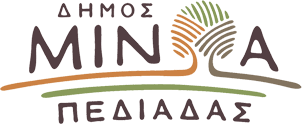 Αρκαλοχώρι, 20/012/2023Προς: ΜΜΕΔΕΛΤΙΟ ΤΥΠΟΥ«Χριστουγεννιάτικη γιορτή υιοθεσίας αδέσποτων ζώων» - Στην Πλατεία Δημοτικού καταστήματος ΑρκαλοχωρίουΤο Σάββατο 23 Δεκεμβρίου 2023 και ώρα 12:00-14:30    Το Σάββατο 23 Δεκεμβρίου 2023, στις 12 το μεσημέρι, ο Δήμος Μινώα Πεδιάδας και οι εθελοντές φιλόζωοι του Δήμου, σας προσκαλούν στην Πλατεία του νέου Δημοτικού Καταστήματος Αρκαλοχωρίου, στην χριστουγεννιάτικη γιορτή υιοθεσίας αδέσποτων ζώων.     Στο κάλεσμα του, ο Δήμος Μινώα Πεδιάδας και οι φορείς του Αρκαλοχωρίου που διοργανώνουν την εκδήλωση στο πλαίσιο των χριστουγεννιάτικων εκδηλώσεων αναφέρουν:     «Καλούμε όλους εσάς, τους υπεύθυνους ανάδοχους γονείς, να γίνετε ο Αϊ-Βασίλης για ζώα και παιδιά και να κάνετε ένα υπέροχο δώρο ζωής, ανιδιοτελούς αγάπης στον εαυτό σας, τα παιδιά σας και τους υπέροχους μικρούς μας φίλους, τα αδέσποτα ζωάκια του ΄Δήμου μας. Σας περιμένουμε».     Στόχος της εκδήλωσης είναι να ευαισθητοποιήσει τους πολίτες βάζοντας στο επίκεντρο τη σημασία της υιοθεσίας, ώστε κάποια στιγμή να μην υπάρχει κανένα ζώο αδέσποτο ή κακοποιημένο. Είναι πράξη πολιτισμού και αγάπης. Θα γίνει ο πιο πιστός μας φίλος.ΠΡΟΣΟΧΗ:   Τα κουτάβια όπως και όλα τα πλάσματα στη γη χρειάζονται αγάπη, χρόνο, υπομονή, εκπαίδευση και φυσικά δέσμευση.